Nr. ________________din ______________ 2021							SECRETAR                                                                                                          De acord şi dispun elaborarea  Consiliului raional                                                                                                       proiectului de decizie Mihaela LUCA								     PREŞEDINTE,                                                                                                                                    Grigore CORCODELNOTĂ DE ARGUMENTARE„Cu privire la aprobarea Strategiei de dezvoltare socio-economică a Raionului Sîngerei pentru perioada anilor 2021-2028”ÎntocmitȘef Direcție Economie și Atragerea Investițiilor  Lilia CUCOȘSustinVicepreședintele raionuluiSîngerei                       Iulian ERIMEIPROIECT DE DECIZIE Nr. _____din “______”____________ 2021or. Sîngerei„Cu privire la aprobarea Strategiei de dezvoltare socio-economică a Raionului Sîngerei pentru perioada anilor 2021-2028”Avînd în vedere Nota de argumentare cu privire la aprobarea Strategiei de dezvoltare socio- economică  a raionului Sîngerei pentru  perioada anilor 2021-2028.În scopul executării Deciziei Consiliului raional nr.1/10 din 23.03.2021 ”Cu priviere la inițierea  procedurii de elaborare  a Strategiei de dezvoltare socio-economică a raionului Sîngerei pentru perioada anilor 2021-2028” și în conformitate cu prevederile art. 43 alin. (1) lit. j) al Legii   privind  administraţia publică locală nr. 436-XVI din 28.12.2006, HG nr. 176 din 22.03.2011 cu privire la aprobarea metodologiei  de elaborare a programelor  de dezvoltare strategica ale AAPC,             Consiliul raional  DECIDE:Se aprobă Strategia de dezvoltare socio - economică  a raionului Sîngerei  pentru  perioada anilor 2021-2028, în continuare – Strategie,  conform (anexa nr.1).Șefii direcțiilor și secțiilor  din cadrul Consiliului raional și Aparatul Președintelui raionului, vor asigura executarea obiectivelor  specificate în Strategie.Se recomanda Consiliilor locale /Primariilor din teritoriul raionului Sîngerei, după caz , sa coreleze Strategiile locale cu prezenta Strategie, și sa asigure realizarea acesteia în domeniile care vizează  problemele  de interes  comun cu  unitațile administrativ teritoriale respective.Serviciul Financiar (dna A. Doagă) va efectua plata de 75 000 (șaptezeci și cinci mii) lei prevăzută în contractul de achiziționare a serviciilor de elaborare a Strategiei de dezvoltare socio-economică a raionului  pentru anii 2021 – 2028 nr. 23/21  din 05.04.2021 Vicepreședinții raionului, conform domeniilor  proprii  de competență, vor asigura  monitorizarea și respectiv raportarea sistematică despre mersul realizarii obiectivelor  din prezenta Strategie.Control asupra realizării prezentei decizii, se pune în sarcina Comisiei consultative                            pentru Economie, finanțe  și buget (dl I. Cebotari).Prezenta decizie poate fi contestată la Judecătoria Bălți (sediul central str. Hotinului nr.43)  în termen de 30 zile de la data comunicării, potrivit prevederilor Codul Administrativ  al  RM nr.116/2018.                                                            PREȘEDINTE                                                      Grigore CORCODEL       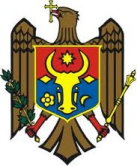 REPUBLICA  MOLDOVACONSILIUL  RAIONALSÎNGEREIPREŞEDINTELE RAIONULUI 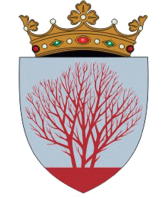 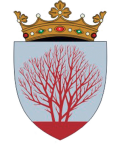 Direcţia Economie şi Atragerea InvestiţiilorDirecţia Economie şi Atragerea InvestiţiilorDirecţia Economie şi Atragerea InvestiţiilorDenumirea autorului şi, după caz, a participanţilor la elaborarea proiectuluiProiectul de decizie: Cu privire la aprobarea Strategiei de dezvoltare socio-economică  a raionului  Sîngerei pentru perioada  2021-2028 este elaborat de către Direcția Economie și Atragerea Investițiilor din cadrul Aparatului Președintelui raionului Sîngerei.2. Condiţiile ce au impus elaborarea proiectului de act normativ şi finalităţile urmărite    Proiectul deciziei este elaborat în scopul executării Deciziei Consiliului raional nr.1/10 din 23.03.2021 ” Cu priviere la inițierea  procedurii de elaborare  a Strategiei de dezvoltare socio-economica a raionului Sîngerei pentru perioada anilor 2021-2028” . Aprobarea  Strategiei  va contribui la procesul de dezvoltare a raionului într-un mod coerent, abordînd dimensiunile conceptului dezvoltarii durabile și anume: dimensiunea ecologică, economică  și cea socială, orientate toate spre  îmbunatațirea continuă a calitații vieții oamenilor  și relațiilor dintre ei în armonie cu mediul rural, care este bazat pe studii și cercetari, precum și pe documentare de natură demografică, economică, statistică și de protecția mediului.    Aprobarea Strategiei, deasemenea prezintă viziuni cu impact pozitiv asupra viitorului raionului și indică direcţiile principale de dezvoltare, printr-o succesiune de proiecte, ce se vor concretiza într-o listă finală de acţiuni concrete și măsurabile.    Astfel, raionul nostru va avea o imagine  proprie  a viitorului cu pași concreți propuși, în funcție de resursele disponibile, la fel și prin proces participativ de colaborare între membri comunității raionale  în scopul  stimulării activităților economice și sociale  care va oferi noi locuri de muncă  și  va îmbunătăți  calitatea vieți tuturor  locuitorilor raionului Sîngerei.3. Principalele prevederi ale proiectului şi evidenţierea elementelor noiProiectul de decizie este întocmit în conformitate cu prevederile art. 43 alin. (1) lit. j) al Legii privind  administraţia publică locală nr. 436-XVI din 28.12.2006, HG nr 176 din 22.03.2011 cu privire la aprobarea metodologiei  de elaborare a programelor  de dezvoltare strategica ale AAPC, deciziei Consiliului raional Sîngerei nr. 1/10 din 25.03.2021 și Legii nr. 435 din 28.12.2006 ,,privind descentralizarea administrativă’’4. Fundamentarea economico-financiarăPrezentul proiect prevede surse financiare în sumă de 75000,00  lei,  alocate  prin Decizia consiliului raional  nr.2/12 din 14.05.2021. Pentru implimentarea strategiei anual se vor planifica surse financiare  din diferite fonduri întru finanțarea acțiunile planificate.5. Modul de încorporare a actului în cadrul normativ în vigoare.Prezentul proiect nu necesită modificarea sau elaborarea unor acte normative noi elaborate anterior, dar va fi  o calauză pentru noile proiecte  de decizii .REPUBLICA  MOLDOVACONSILIUL  RAIONALSÎNGEREI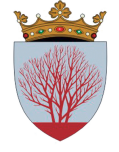 Direcţia Economie şi Atragerea InvestiţiilorDirecţia Economie şi Atragerea InvestiţiilorDirecţia Economie şi Atragerea InvestiţiilorCoordonat cu (funcția/subdiviziunea)Numele, prenumeleDataSemnatura Secretarul ConsiliuluiMihaela LUCA_  11.2021Șef Serviciul Juridic și Resurse UmaneTeodor DONOS_  11.2021 ÎNTOCMITȘef DEAILilia Cucos  _  11.2021